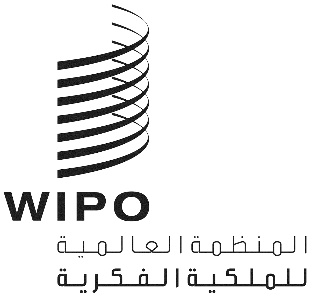 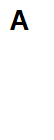 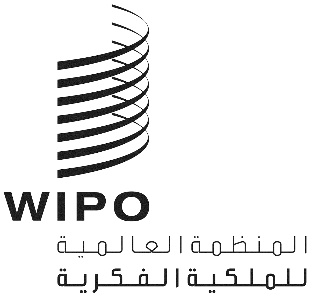 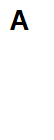 WIPO/GRTKF/IC/44/INF/5الأصل: بالإنكليزيةالتاريخ: 10 أغسطس 2022اللجنة الحكومية الدولية المعنية بالملكية الفكرية والموارد الوراثية والمعارف التقليدية والفولكلورالدورة الرابعة والأربعونجنيف، من 12 إلى 16 سبتمبر 2022مذكرة إعلامية لمنبر الجماعات الأصلية والمحليةوثيقة من إعداد الأمانةاتفقت اللجنة الحكومية الدولية المعنية بالملكية الفكرية والموارد الوراثية والمعارف التقليدية والفولكلور ("اللجنة")، في دورتها السابعة، على "أن ينظَّم، تماماً قبل استهلال دورات اللجنة، منبر يدوم نصف اليوم ويترأسه ممثل عن أحد المجتمعات المحلية أو الأصلية". وقد تواصل تنظيم منابر على ذلك المنوال قبل كل دورة من دورات اللجنة المعقودة منذ عام 2005.وسيكون موضوع المنبر في تلك الدورة هو: "الطبيعة الجماعية للمعارف التقليدية وأشكال التعبير الثقافي التقليدي: وجهات نظر الشعوب الأصلية والمجتمعات المحلية".ويرد في مرفق هذه الوثيقة البرنامج المؤقت لجلسة المنبر في الدورة الرابعة والأربعين.[يلي ذلك المرفق]البرنامج المؤقت لجلسة المنبر[نهاية المرفق والوثيقة]الاثنين 12 سبتمبر 2022 (بتوقيت جنيف)الاثنين 12 سبتمبر 2022 (بتوقيت جنيف)11.00افتتاح الجلسةافتتاح الجلسةالرئيس - (يختاره منتدى السكان الأصليين الاستشاري في الويبو)الرئيس - (يختاره منتدى السكان الأصليين الاستشاري في الويبو)11.00 - 11.20السيدة لوسي مولينكي، وهي من قبيلة الماساي من كينيا، والمديرة التنفيذية لشبكة معلومات السكان الأصليينالسيدة لوسي مولينكي، وهي من قبيلة الماساي من كينيا، والمديرة التنفيذية لشبكة معلومات السكان الأصليين11.20 - 11.40السيدة هاي يويان تواليما، وهي من شعب ساموا من ساتوا وبابوا وإيفا وفاليولا وليبيا وسيلولوج من جزيرة سامواالسيدة هاي يويان تواليما، وهي من شعب ساموا من ساتوا وبابوا وإيفا وفاليولا وليبيا وسيلولوج من جزيرة ساموا11.40 - 12.00السيدة نانسي كلارا فاسكيز غارسيا، وهي من مجتمع سانتا ماريا تلاهويتوليتبيك ميكس في المكسيكالسيدة نانسي كلارا فاسكيز غارسيا، وهي من مجتمع سانتا ماريا تلاهويتوليتبيك ميكس في المكسيك12.00 - 12.30نقاش مع الحاضرين واختتام الجلسةنقاش مع الحاضرين واختتام الجلسة